PEDIDO DE CONSULTA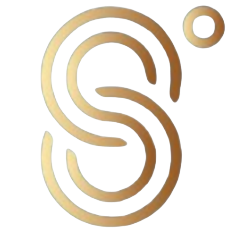 O requerente abaixo qualificado solicita a realização de busca nos Livros do 8° Tabelionato de Notas de Porto Alegre/RS e certidão do ato, em nome da pessoa a seguir mencionada, para o que junta cópia autenticada do óbito (ficará retida no local), estando ciente de que o resultado da busca lhe será fornecido no prazo máximo de um dia útil, pelo meio abaixo escolhido.

REQUERENTE:

NOME:_____________________________________________________________________________________

ENDEREÇO:________________________________________________________________________________

BAIRRO:___________________________________________CIDADE:________________________________TELEFONE:_________________________________________CEP:____________________________________

CPF:___________________________________________________ 

RG:____________________________________________________

DE CUJUS (falecido):

NOME:_____________________________________________________________________________________

CPF:________________________________________________________________________________________

RG:_________________________________________________________________________________________
Porto Alegre, ____   de _______________________ de 20____.__________________________Assinatura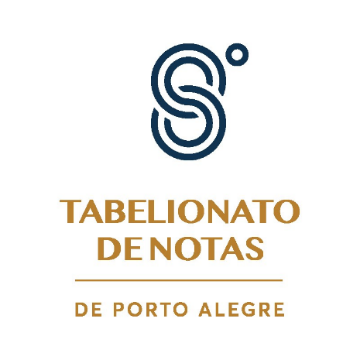 